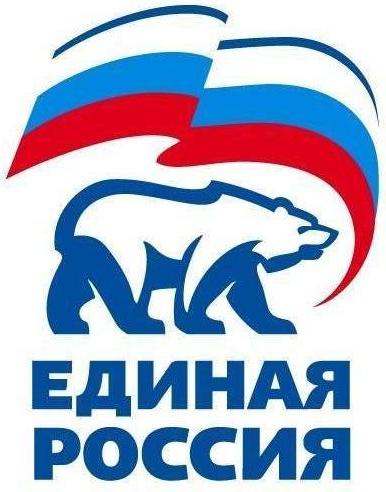 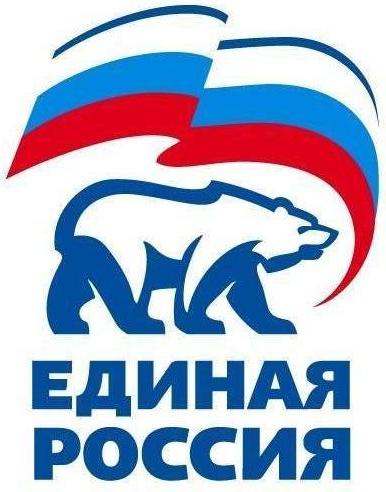 427780, Удмуртская Республика, г.Можга, ул Можгинская,57; тел. (34139 )4-33-57,е-mail: mozhginskyraion@udmurt..er.ru.РЕШЕНИЕ                                                                    № 7.1Политсовета Местного отделения Можгинского районаВсероссийской политической партии «ЕДИНАЯ РОССИЯ»25 июля 2018 года                                                                                                 г.МожгаО Комиссии Местного политического совета  Местного отделения Можгинского района Всероссийской  политической   партии «ЕДИНАЯ РОССИЯ» по работе с обращениями граждан.Заслушав информацию Секретаря местного отделения Можгинского района Всероссийской политической партии «ЕДИНАЯ РОССИЯ» Корольковой Галины Петровны о создании Комиссии Местного политического совета местного отделения Можгинского района Всероссийской политической партии                   «ЕДИНАЯ РОССИЯ» по работе с обращениями граждан, Местный политический совет РЕШИЛ:1. Создать комиссию Местного политического совета местного отделения Можгинского района Партии «ЕДИНАЯ РОССИЯ» по работе с обращениями граждан в составе:- Городилова Надежда Петровна – руководитель Местной общественной приёмной Можгинского района партии «ЕДИНАЯ РОССИЯ»;- Смирнова Зоя Сергеевна – руководитель местного исполкома местного отделения Можгинского района партии «Единая Россия»;- Дубровина Ольга Александровна – помощник депутата Госсовета УР 6 созыва А.П.Вершинина.2. Утвердить Положение о Комиссии Местного политического совета местного отделения Можгинского района Всероссийской политической партии «ЕДИНАЯ РОССИЯ» по работе с обращениями граждан. Приложение № 1.3. Предложить Региональному политическому совету Партии назначить председателем Комиссии по работе с обращениями граждан Городилову Надежду Петровну.Секретарь Местного отделения Можгинского района                                               Партии «ЕДИНАЯ РОССИЯ»                                                         Г.П.КорольковаПриложение 1УТВЕРЖДЕНОрешением Местного  политического совета местного отделения Можгинского района Партии «ЕДИНАЯ РОССИЯ» № 7.1 от 25 июля 2018 годаВСЕРОССИЙСКАЯ ПОЛИТИЧЕСКАЯ ПАРТИЯ «ЕДИНАЯ РОССИЯ» УДМУРТСКОЕ РЕГИОНАЛЬНОЕ ОТДЕЛЕНИЕМЕСТНОЕ ОТДЕЛЕНИЕ МОЖГИНСКОГО РАЙОНА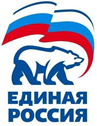 ПОЛОЖЕНИЕо Комиссии Местного политического советаместного отделения Можгинского районаВсероссийской политической партии «ЕДИНАЯ РОССИЯ»по работе с обращениями гражданМожга 20181. Комиссия местного политического совета Всероссийской политической партии «ЕДИНАЯ РОССИЯ» (далее – Партия) по работе с обращениями граждан (далее – Комиссия), является координационным органом Местного политического совета Партии по вопросам координации деятельности Местных общественных приемных (далее – ОП) и подотчетна Комиссии Регионального Политического совета по работе с обращениями граждан.2. В своей деятельности Комиссия руководствуется Конституцией Российской Федерации, законодательством Российской Федерации, Уставом и Программой Партии, решениями центральных органов Партии и настоящим Положением.3. Основными задачами Комиссии являются:3.1. обеспечение полного, всестороннего и объективного рассмотрения обращений (предложений, заявлений и жалоб) граждан Российской Федерации, иностранных граждан и лиц без гражданства (далее – обращения граждан), поступивших в ОП;3.1.2. создание инструмента оперативного информирования Председателя Партии, Председателя Высшего совета Партии, Секретаря Генерального совета Партии, Руководителя центрального исполнительного комитета Партии, Секретаря Регионального Политического совета, Руководителя Регионального исполнительного комитета, Руководителя региональной общественной приемной, Председателя Партии (далее – Руководство  Партии) об основных проблемах жителей Российской Федерации, а также выявления приоритетных, наиболее открытых вопросов, требующих решения;3.1.3. обеспечение контроля исполнения поручений Руководства Партии по реализации обращений граждан, поступивших в ОП;3.1.4. широкое информирование населения Российской Федерации о деятельности Председателя Партии по решению основных проблем граждан;3.1.5. создание системы сбора и анализа информации о ситуации в Удмуртской Республике, в Можгинском районе, а также оценки эффективности деятельности органов государственных органов, местного самоуправления, депутатов различных уровней по реализации важнейших государственных программ;3.1.6. формирование механизма и критериев отбора наиболее значимых обращений граждан, направленных на повышение качества жизни жителей Российской Федерации и повышение эффективности муниципального управления, информирование  о них Руководства Партии.3.1.7. создание эффективного партийного механизма прямой и обратной связи между населением и органами местного самоуправления, позволяющего решать оперативно возникающие у граждан проблемы и вопросы.4. Основными функциями Комиссии, осуществляемыми в целях выполнения возложенных на нее задач, являются:4.1.1. обеспечение оперативного принятия решений и подготовка ответов на обращения граждан;4.1.2. формирование единых стандартов работы с обращениями граждан и унификация документооборота ОП;4.1.3. организация системного анализа обращений граждан с целью выявления наиболее острых проблем от местного до федерального уровня и оценки эффективности работы органов государственной власти и органов местного самоуправления;4.1.4. подготовка и обсуждение на заседаниях Комиссии заключений, отчетов о ее работе, справочных, информационных и аналитических материалов по вопросам ведения Комиссии;4.1.5. обеспечение выполнения поручений Решений Руководства Партии, решений Президиума Генерального совета Партии, решений Регионального Политического совета, Комиссии Регионального политического совета по работе с обращениями граждан по вопросам деятельности Комиссии и ОП;4.1.6. заслушивание на заседаниях местного политического совета Руководителя Местной ОП;4.1.7. планирование обучения сотрудников ОП;4.1.8. создание и подготовка кадрового резерва руководителей ОП;4.1.9. документирование деятельности Комиссии и ведение архива ее документов;4.1.10. рассмотрение других вопросов, связанных с осуществлением своих полномочий.4.2. обеспечение взаимодействия с Региональной ОП по вопросам, отнесенным к ведению Комиссии (при необходимости);4.3. осуществление контроля выполнения решений Комиссии;4.4. организация текущего и перспективного планирование работы Комиссии;4.5. сбор и обобщение предложений, а также анализ информации по вопросам, отнесенным к ведению Комиссии.5. Для осуществления своих функций Комиссия имеет право:5.1. запрашивать и получать от структурных подразделений Партии информацию по вопросам, отнесенным к ведению Комиссии;5.2. запрашивать и получать от Регионального исполнительного комитета Партии (далее – РИК Партии), местного политического совета (далее – МИК Партии) информацию по вопросам, отнесенным к ведению Комиссии;5.3. заслушивать на своих заседаниях представителей структурных подразделений Партии по вопросам, отнесенным к ведению Комиссии;5.4. привлекать в установленном порядке для участия в работе Комиссии представителей структурных подразделений Партии и иных лиц;5.5. создавать рабочие, экспертные, иные группы для рассмотрения вопросов, отнесенных к ведению Комиссии.6. Комиссия создается Местным политическим советом Партии.7. Комиссия образуется в составе Председателя Комиссии, его заместителя и членов Комиссии. Персональный состав Комиссии утверждается Местным политическим советом Партии.8. Председатель Комиссии назначается на должность Местным политическим советом Партии по предложению Руководителя Местной общественной приемной Председателя Партии, Секретаря Местного Политического совета Партии из числа членов Комиссии.9. Председатель Комиссии:9.1. возглавляет Комиссию и руководит ее деятельностью;9.2. созывает и проводит заседания Комиссии;9.3. обеспечивает выполнение возложенных на Комиссию задач, дает в пределах своих полномочий поручения членам Комиссии и распределяет обязанности среди них, планирует деятельность Комиссии;9.4. представляет Комиссию, обладает правом подписи документов по вопросам, относящимся к ведению Комиссии;9.5. вносит на рассмотрение Местному Политическому совету Партии предложения по персональному составу Комиссии;9.6. отчитывается о деятельности Комиссии перед Местным политическим советом Партии не реже одного раза в год; 9.7. освобождается от должности Местным политическим советом Партии на основании личного письменного заявления или по предложению Секретаря Местного Политического совета Партии;9.8. освещает деятельность Комиссии в средствах массовой информации и информационно-телекоммуникационной сети «Интернет»;9.9. осуществляет иные полномочия в переделах своей компетенции.10. Заместители Председателя Комиссии:10.1. избираются на заседании Комиссии по представлению ее Председателя из числа ее членов;10.2. по поручению Председателя Комиссии, в его отсутствие, выполняют его обязанности.11. Полномочия члена Комиссии могут быть прекращены по решению Местного политического совета Партии на основании личного письменного заявления или по предложению Секретаря Местного политического совета Партии либо Председателя Комиссии. Полномочия члена Комиссии прекращаются в связи с упразднением Комиссии.12. Заседания Комиссии проводятся по мере необходимости, но не реже одного раза в квартал.13. Заседание Комиссии считается правомочным, если на нем присутствует более половины ее членов.14. Решения Комиссии принимаются открытым голосованием большинством голосов присутствующих на заседании членов Комиссии. Решения Комиссии носят обязательный характер. Заседания Комиссии оформляются протоколами, которые подписываются лицом, председательствующим на заседании.15. Каждый член Комиссии имеет один голос.16. Член Комиссии, не согласный с решением Комиссии, вправе изложить свое особое мнение, которое прилагается к протоколу заседания.17. На заседаниях Комиссии могут присутствовать Руководство и члены центральных органов партии, а также приглашенные лица, члены Комиссии Местного политического совета и эксперты.18. Председатель Комиссии, его заместители, члены Комиссии несут ответственность за полноту и своевременность разрабатываемых материалов, достоверность информации, представляемой на рассмотрение Местного политического совета Партии.19. Комиссия может быть упразднена по решению Местного политического совета Партии.427780, Удмуртская Республика, г.Можга, ул Можгинская,57; тел. (34139 )4-33-57,е-mail: mozhginskyraion@udmurt..er.ru.РЕШЕНИЕ                                                                    № 7.2Политсовета Местного отделения Можгинского районаВсероссийской политической партии «ЕДИНАЯ РОССИЯ»25 июля 2018 года                                                                                                 г.Можга«О создании первичных отделений Партии на территории муниципального образования « Можгинский район».             Заслушав информацию Секретаря Местного отделения Можгинского района Всероссийской политической партии «ЕДИНАЯ РОССИЯ» Королькову Галину Петровну о необходимости создания первичных отделений Партии на территории муниципального образования «Можгинский район», на основании пункта 15.2. Устава Партии «ЕДИНАЯ РОССИЯ», Местный политический совет РЕШИЛ:1. С целью развития сети первичных отделений на территории муниципального образования «Можгинский район», усиления позиций Партии, работы с избирателями, проживающими на территории района, признать необходимым создание новых первичных отделений.2.  Установить наименования первичных отделений (Приложение 1).Определить границы территорий первичных отделений (Приложение 2).4. Определить список членов Партии, имеющих право принимать участие в Общем учредительном собрании (Приложение 3).5. Определить дату, место, время проведения Общих собраний о создании первичных отделений (Приложение 4).6. Рекомендовать общему (учредительному) собранию создаваемых первичных отделений следующую повестку дня собрания:- о создании первичного отделения:- о счетной комиссии заседания Общего (учредительного) собрания первичного отделения;- об избрании Секретаря первичного отделения;- об избрании Ревизора первичного отделения.7. Поручить Руководителю местного исполнительного комитета Смирновой Зое Сергеевне организовать и провести заседания Общих (учредительных) собраний вновь созданных первичных отделений.8. Контроль за исполнением решения возложить на Секретаря местного отделения Партии Г.П.Королькову.Секретарь	Местного отделения Можгинского района   Партии «ЕДИНАЯ РОССИЯ»                                                      Г.П.КорольковаПриложение № 1к Решению № 7.2 заседанияМестного политического совета местного отделенияМожгинского района Партии «ЕДИНАЯ РОССИЯ»Наименования первичных отделенийПриложение № 2к Решению № 7.2 заседанияМестного политического совета местного отделенияМожгинского района Партии «ЕДИНАЯ РОССИЯ»Границы территорий первичных отделенийПриложение № 3к Решению № 7.2 заседанияМестного политического совета местного отделенияМожгинского района Партии «ЕДИНАЯ РОССИЯ»Список членов Партии, имеющих право принимать участие в Общем учредительном собранииПриложение № 4к Решению № 7.2 заседанияМестного политического совета местного отделенияМожгинского района Партии «ЕДИНАЯ РОССИЯ»Дата, место, время проведения Общих (учредительных собраний) о создании первичных отделений427780, Удмуртская Республика, г.Можга, ул Можгинская,57; тел. (34139 )4-33-57,е-mail: mozhginskyraion@udmurt..er.ru.РЕШЕНИЕ                                                                    № 7.3Политсовета Местного отделения Можгинского районаВсероссийской политической партии «ЕДИНАЯ РОССИЯ»25 июля  2018 года                                                                                                 г.МожгаО приеме в члены партии.      Заслушав на заседании Политсовета Местного отделения  Можгинского района  Партии «ЕДИНАЯ РОССИЯ»  руководителя местного исполкома Местного отделения  Можгинского района Смирнову З.С.   о заявлениях  Бурашовой Л.В., Серебряковой Л.И., Самоволькиной Г.В., Плицевой Ф.Ф., Егоровой Л.Д. о приеме в члены партии.  Рекомендации Совета сторонников имеются. Политсовет Местного отделения РЕШАЕТ:      1. На основании  личных письменных заявлений и в соответствии с п.4.2.1 Устава Партии принять в члены  Всероссийской политической партии «ЕДИНАЯ РОССИЯ»:      2.	Направить данное решение  и соответствующий пакет документов в Исполком Удмуртского регионального отделения Партии «ЕДИНАЯ РОССИЯ» для внесения соответствующей записи в Единый реестр Партии.3.  Контроль  исполнения решения возложить на Секретаря Местного отделения Можгинского района Партии «ЕДИНАЯ РОССИЯ» Королькову Г.П.СекретарьМестного отделения Можгинского  района Партии «ЕДИНАЯ РОССИЯ»                                                                     Г.П.Королькова427780, Удмуртская Республика, г.Можга, ул Можгинская,57; тел. (34139 )4-33-57,е-mail: mozhginskyraion@udmurt..er.ru.РЕШЕНИЕ                                                                    № 7.4Политсовета Местного отделения Можгинского районаВсероссийской политической партии «ЕДИНАЯ РОССИЯ»25 июля  2018 года                                                                                                 г.МожгаСнятие с учёта (по истечении 6 мес., в связи с утратой связи с первичным отделением).      Заслушав на заседании Политсовета Местного отделения  Можгинского района  Партии «ЕДИНАЯ РОССИЯ»  руководителя местного исполкома Местного отделения  Можгинского района Смирнову З.С.  о снятии с учёта (по истечении 6 мес., в связи с утратой связи с первичным отделением) Михайлову В.С., Петухова И.П., Чернову С.В., Софронову Е.В., Якимову И.Н., Ермашову О.Н., Киримову О.В., Михайлову Т.Н., Михайлова А.С., Леконцева С.П., Егорова А.А., Комиссарову О.И., Гарифуллина А.С., Константинову И.В., Егорову Н.В., Егорову О.В., Николаева А.Г., Александрову Т.Л. Политсовет Местного отделения РЕШАЕТ:      1. В соответствии с п.4.1.4.3 Устава Партии «ЕДИНАЯ РОССИЯ» снять с учёта членов Партии «ЕДИНАЯ РОССИЯ», изменивших адрес места жительства и не снявшихся с учёта по истечении шести месяцев :     2.	Направить данное решение  и соответствующий пакет документов в Исполком Удмуртского регионального отделения Партии «ЕДИНАЯ РОССИЯ» для внесения соответствующей записи в Единый реестр Партии.3.  Контроль  исполнения решения возложить на Секретаря Местного отделения Можгинского района Партии «ЕДИНАЯ РОССИЯ» Королькову Г.П.СекретарьМестного отделения Можгинского  района Партии «ЕДИНАЯ РОССИЯ»                                                                     Г.П.Королькова427780, Удмуртская Республика, г.Можга, ул Можгинская,57; тел. (34139 )4-33-57,е-mail: mozhginskyraion@udmurt..er.ru.РЕШЕНИЕ                                                                    № 7.5Политсовета Местного отделения Можгинского районаВсероссийской политической партии «ЕДИНАЯ РОССИЯ»25 июля  2018 года                                                                                                 г.МожгаСнятие с учёта по личному заявлению членов партии ПО «Александровское».      Заслушав на заседании Политсовета Местного отделения  Можгинского района  Партии «ЕДИНАЯ РОССИЯ»  руководителя местного исполкома Местного отделения  Можгинского района Смирнову З.С.  о снятии с учёта по личному заявлению членов Партии «ЕДИНАЯ РОССИЯ» ПО «Александровское» в связи  с изменением места жительства Политсовет Местного отделения РЕШАЕТ:      1. В соответствии с п.4.1.4.3 Устава Партии «ЕДИНАЯ РОССИЯ» снять с учёта по личному заявлению членов Партии «ЕДИНАЯ РОССИЯ», изменивших адрес места жительства  Дмитриеву О.Т., Дмитриева С.А., Андрееву Т.М., Алексеева С.А.:      2.	Направить данное решение  и соответствующий пакет документов в Исполком Удмуртского регионального отделения Партии «ЕДИНАЯ РОССИЯ» для внесения соответствующей записи в Единый реестр Партии.3.  Контроль  исполнения решения возложить на Секретаря Местного отделения Можгинского района Партии «ЕДИНАЯ РОССИЯ» Королькову Г.П.СекретарьМестного отделения Можгинского  района Партии «ЕДИНАЯ РОССИЯ»                                                                     Г.П.Королькова427780, Удмуртская Республика, г.Можга, ул Можгинская,57; тел. (34139 )4-33-57,е-mail: mozhginskyraion@udmurt..er.ru.РЕШЕНИЕ                                                                    № 7.6Политсовета Местного отделения Можгинского районаВсероссийской политической партии «ЕДИНАЯ РОССИЯ»25 июля  2018 года                                                                                                 г.МожгаСнятие с учёта по личному заявлению членов партии ПО «Большепудгинское».      Заслушав на заседании Политсовета Местного отделения  Можгинского района  Партии «ЕДИНАЯ РОССИЯ»  руководителя местного исполкома Местного отделения  Можгинского района Смирнову З.С.  о снятии с учёта по личному заявлению членов Партии «ЕДИНАЯ РОССИЯ» ПО «Большепудгинское» в связи  с изменением места жительства Политсовет Местного отделения РЕШАЕТ:         1. В соответствии с п.4.1.4.3 Устава Партии «ЕДИНАЯ РОССИЯ» снять с учёта по личному заявлению членов Партии «ЕДИНАЯ РОССИЯ», изменивших адрес места жительства  Данилову М.В., Обухову Ж.Н., Андрееву А.В., Кожевникову Е.А., Аркадьеву Н.Н., Загуменова И.П., Матвеева Г.И., Егорова А.Е., Соколова П.А., Клабукову Е.Ю., Мурашову Н.В., Борщеву О.Ю., Антипову Т.П., Санникову О.М.:     2.	Направить данное решение  и соответствующий пакет документов в Исполком Удмуртского регионального отделения Партии «ЕДИНАЯ РОССИЯ» для внесения соответствующей записи в Единый реестр Партии.3.  Контроль  исполнения решения возложить на Секретаря Местного отделения Можгинского района Партии «ЕДИНАЯ РОССИЯ» Королькову Г.П.СекретарьМестного отделения Можгинского  района Партии «ЕДИНАЯ РОССИЯ»                                                                     Г.П.Королькова427780, Удмуртская Республика, г.Можга, ул Можгинская,57; тел. (34139 )4-33-57,е-mail: mozhginskyraion@udmurt..er.ru.РЕШЕНИЕ                                                                    № 7.7Политсовета Местного отделения Можгинского районаВсероссийской политической партии «ЕДИНАЯ РОССИЯ»25 июля  2018 года                                                                                                 г.МожгаСнятие с учёта по личному заявлению членов партии ПО «Большеучинское».      Заслушав на заседании Политсовета Местного отделения  Можгинского района  Партии «ЕДИНАЯ РОССИЯ»  руководителя местного исполкома Местного отделения  Можгинского района Смирнову З.С.  о снятии с учёта по личному заявлению членов Партии «ЕДИНАЯ РОССИЯ» ПО «Большеучинское» в связи  с изменением места жительства Политсовет Местного отделения РЕШАЕТ:           1. В соответствии с п.4.1.4.3 Устава Партии «ЕДИНАЯ РОССИЯ» снять с учёта по личному заявлению членов Партии «ЕДИНАЯ РОССИЯ», изменивших адрес места жительства  Андреева В.И.:      2.	Направить данное решение  и соответствующий пакет документов в Исполком Удмуртского регионального отделения Партии «ЕДИНАЯ РОССИЯ» для внесения соответствующей записи в Единый реестр Партии.3.  Контроль  исполнения решения возложить на Секретаря Местного отделения Можгинского района Партии «ЕДИНАЯ РОССИЯ» Королькову Г.П.СекретарьМестного отделения Можгинского  района Партии «ЕДИНАЯ РОССИЯ»                                                                     Г.П.Королькова427780, Удмуртская Республика, г.Можга, ул Можгинская,57; тел. (34139 )4-33-57,е-mail: mozhginskyraion@udmurt..er.ru.РЕШЕНИЕ                                                                    № 7.8Политсовета Местного отделения Можгинского районаВсероссийской политической партии «ЕДИНАЯ РОССИЯ»25 июля  2018 года                                                                                                 г.МожгаСнятие с учёта по личному заявлению членов партии ПО «Горнякское».      Заслушав на заседании Политсовета Местного отделения  Можгинского района  Партии «ЕДИНАЯ РОССИЯ»  руководителя местного исполкома Местного отделения  Можгинского района Смирнову З.С.  о снятии с учёта по личному заявлению членов Партии «ЕДИНАЯ РОССИЯ» ПО «Горнякское» в связи  с изменением места жительства Политсовет Местного отделения РЕШАЕТ:            1. В соответствии с п.4.1.4.3 Устава Партии «ЕДИНАЯ РОССИЯ» снять с учёта по личному заявлению членов Партии «ЕДИНАЯ РОССИЯ», изменивших адрес места жительства  Павлова И.А., Баеву Т.С., Кузнецова А.М.:      2.	Направить данное решение  и соответствующий пакет документов в Исполком Удмуртского регионального отделения Партии «ЕДИНАЯ РОССИЯ» для внесения соответствующей записи в Единый реестр Партии.3.  Контроль  исполнения решения возложить на Секретаря Местного отделения Можгинского района Партии «ЕДИНАЯ РОССИЯ» Королькову Г.П.СекретарьМестного отделения Можгинского  района Партии «ЕДИНАЯ РОССИЯ»                                                                     Г.П.Королькова427780, Удмуртская Республика, г.Можга, ул Можгинская,57; тел. (34139 )4-33-57,е-mail: mozhginskyraion@udmurt..er.ru.РЕШЕНИЕ                                                                    № 7.9Политсовета Местного отделения Можгинского районаВсероссийской политической партии «ЕДИНАЯ РОССИЯ»25 июля  2018 года                                                                                                 г.МожгаСнятие с учёта по личному заявлению членов партии ПО «Черёмушкинское».      Заслушав на заседании Политсовета Местного отделения  Можгинского района  Партии «ЕДИНАЯ РОССИЯ»  руководителя местного исполкома Местного отделения  Можгинского района Смирнову З.С.  о снятии с учёта по личному заявлению членов Партии «ЕДИНАЯ РОССИЯ» ПО «Черёмушкинское» в связи  с изменением места жительства Политсовет Местного отделения РЕШАЕТ:           1. В соответствии с п.4.1.4.3 Устава Партии «ЕДИНАЯ РОССИЯ» снять с учёта по личному заявлению членов Партии «ЕДИНАЯ РОССИЯ», изменивших адрес места жительства Дроздова А.В., Санникову Н.Н., Михайлову Т.В.:      2.	Направить данное решение  и соответствующий пакет документов в Исполком Удмуртского регионального отделения Партии «ЕДИНАЯ РОССИЯ» для внесения соответствующей записи в Единый реестр Партии.3.  Контроль  исполнения решения возложить на Секретаря Местного отделения Можгинского района Партии «ЕДИНАЯ РОССИЯ» Королькову Г.П.СекретарьМестного отделения Можгинского  района Партии «ЕДИНАЯ РОССИЯ»                                                                     Г.П.Королькова427780, Удмуртская Республика, г.Можга, ул Можгинская,57; тел. (34139 )4-33-57,е-mail: mozhginskyraion@udmurt..er.ru.РЕШЕНИЕ                                                                    № 7.10Политсовета Местного отделения Можгинского районаВсероссийской политической партии «ЕДИНАЯ РОССИЯ»25 июля  2018 года                                                                                                 г.МожгаСнятие с учёта по личному заявлению членов партии ПО «Кватчинское».      Заслушав на заседании Политсовета Местного отделения  Можгинского района  Партии «ЕДИНАЯ РОССИЯ»  руководителя местного исполкома Местного отделения  Можгинского района Смирнову З.С.  о снятии с учёта по личному заявлению членов Партии «ЕДИНАЯ РОССИЯ» ПО «Кватчинское» в связи  с изменением места жительства Политсовет Местного отделения РЕШАЕТ:          1. В соответствии с п.4.1.4.3 Устава Партии «ЕДИНАЯ РОССИЯ» снять с учёта по личному заявлению членов Партии «ЕДИНАЯ РОССИЯ», изменивших адрес места жительства  .Константинова П.Е., Безенцеву Е.С., Лаптеву Е.В., Константинову Л.Е., Исакову Е.И., Маркову С.С., Елисеева С.В., Капитонову Н.В., Иванова Н.Г., Романову Е.Н., Степанову И.В., Беспалова А.С., Петрова С.В., Чернова В.Б., Трофимова С.В., Зараеву Г.Н., Зорину А.А., Зараеву Л.С., Степанову Л.Н., Одинцову Л.М., Зайцеву М.Л., Черногву Л.С., Пенькову В.П., Федорову Е.И., Иванова Л.А., Васильева С.Н., Иванову Л.В.:      2.	Направить данное решение  и соответствующий пакет документов в Исполком Удмуртского регионального отделения Партии «ЕДИНАЯ РОССИЯ» для внесения соответствующей записи в Единый реестр Партии.3.  Контроль  исполнения решения возложить на Секретаря Местного отделения Можгинского района Партии «ЕДИНАЯ РОССИЯ» Королькову Г.П.СекретарьМестного отделения Можгинского  района Партии «ЕДИНАЯ РОССИЯ»                                                                     Г.П.Королькова427780, Удмуртская Республика, г.Можга, ул Можгинская,57; тел. (34139 )4-33-57,е-mail: mozhginskyraion@udmurt..er.ru.РЕШЕНИЕ                                                                    № 7.11Политсовета Местного отделения Можгинского районаВсероссийской политической партии «ЕДИНАЯ РОССИЯ»25 июля  2018 года                                                                                                 г.МожгаСнятие с учёта по личному заявлению членов партии ПО «Мельниковское».      Заслушав на заседании Политсовета Местного отделения  Можгинского района  Партии «ЕДИНАЯ РОССИЯ»  руководителя местного исполкома Местного отделения  Можгинского района Смирнову З.С.  о снятии с учёта по личному заявлению членов Партии «ЕДИНАЯ РОССИЯ» ПО «Мельниковское» в связи  с изменением места жительства Политсовет Местного отделения РЕШАЕТ:           1. В соответствии с п.4.1.4.3 Устава Партии «ЕДИНАЯ РОССИЯ» снять с учёта по личному заявлению членов Партии «ЕДИНАЯ РОССИЯ», изменивших адрес места жительства  .:      2.	Направить данное решение  и соответствующий пакет документов в Исполком Удмуртского регионального отделения Партии «ЕДИНАЯ РОССИЯ» для внесения соответствующей записи в Единый реестр Партии.3.  Контроль  исполнения решения возложить на Секретаря Местного отделения Можгинского района Партии «ЕДИНАЯ РОССИЯ» Королькову Г.П.СекретарьМестного отделения Можгинского  района Партии «ЕДИНАЯ РОССИЯ»                                                                     Г.П.Королькова427780, Удмуртская Республика, г.Можга, ул Можгинская,57; тел. (34139 )4-33-57,е-mail: mozhginskyraion@udmurt..er.ru.РЕШЕНИЕ                                                                    № 7.12Политсовета Местного отделения Можгинского районаВсероссийской политической партии «ЕДИНАЯ РОССИЯ»25 июля  2018 года                                                                                                 г.МожгаСнятие с учёта по личному заявлению членов партии ПО «Пычасское».      Заслушав на заседании Политсовета Местного отделения  Можгинского района  Партии «ЕДИНАЯ РОССИЯ»  руководителя местного исполкома Местного отделения  Можгинского района Смирнову З.С.  о снятии с учёта по личному заявлению членов Партии «ЕДИНАЯ РОССИЯ» ПО «Пычасское» в связи  с изменением места жительства Политсовет Местного отделения РЕШАЕТ:           1. В соответствии с п.4.1.4.3 Устава Партии «ЕДИНАЯ РОССИЯ» снять с учёта по личному заявлению членов Партии «ЕДИНАЯ РОССИЯ», изменивших адрес места жительства Пронину О.Л., Мокрушину О.Г., Красноперову А.В., Фаизова И.М., Марфину М.В., Веселкову Н.А.:      2.	Направить данное решение  и соответствующий пакет документов в Исполком Удмуртского регионального отделения Партии «ЕДИНАЯ РОССИЯ» для внесения соответствующей записи в Единый реестр Партии.3.  Контроль  исполнения решения возложить на Секретаря Местного отделения Можгинского района Партии «ЕДИНАЯ РОССИЯ» Королькову Г.П.СекретарьМестного отделения Можгинского  района Партии «ЕДИНАЯ РОССИЯ»                                                                     Г.П.Королькова427780, Удмуртская Республика, г.Можга, ул Можгинская,57; тел. (34139 )4-33-57,е-mail: mozhginskyraion@udmurt..er.ru.РЕШЕНИЕ                                                                    № 7.13Политсовета Местного отделения Можгинского районаВсероссийской политической партии «ЕДИНАЯ РОССИЯ»25 июля  2018 года                                                                                                 г.МожгаСнятие с учёта по личному заявлению членов партии ПО «Нышинское».      Заслушав на заседании Политсовета Местного отделения  Можгинского района  Партии «ЕДИНАЯ РОССИЯ»  руководителя местного исполкома Местного отделения  Можгинского района Смирнову З.С.  о снятии с учёта по личному заявлению членов Партии «ЕДИНАЯ РОССИЯ» ПО «Нышинское» в связи  с изменением места жительства Политсовет Местного отделения РЕШАЕТ:            1. В соответствии с п.4.1.4.3 Устава Партии «ЕДИНАЯ РОССИЯ» снять с учёта по личному заявлению членов Партии «ЕДИНАЯ РОССИЯ», изменивших адрес места жительства Александрова В.И., Белозерову Г.В., Федорову Н.Г., Лукинову О.С., Максимову Т.Г., Дмитриеву И.И., Сухомесову Е.Д., Кузнецову Т.Н., Афанасьеву Н.И., Николаеву С.В., Максимову Т.П., Николаева В.П., Алексееву З.Н., Степанову Е.Ю., Еремеева Н.Т., Сармакову Н.Л.:     2.	Направить данное решение  и соответствующий пакет документов в Исполком Удмуртского регионального отделения Партии «ЕДИНАЯ РОССИЯ» для внесения соответствующей записи в Единый реестр Партии.3.  Контроль  исполнения решения возложить на Секретаря Местного отделения Можгинского района Партии «ЕДИНАЯ РОССИЯ» Королькову Г.П.СекретарьМестного отделения Можгинского  района Партии «ЕДИНАЯ РОССИЯ»                                                                     Г.П.Королькова427780, Удмуртская Республика, г.Можга, ул Можгинская,57; тел. (34139 )4-33-57,е-mail: mozhginskyraion@udmurt..er.ru.РЕШЕНИЕ                                                                    № 7.14Политсовета Местного отделения Можгинского районаВсероссийской политической партии «ЕДИНАЯ РОССИЯ»25 июля  2018 года                                                                                                 г.МожгаСнятие с учёта по личному заявлению членов партии ПО «Верхнеюринское».      Заслушав на заседании Политсовета Местного отделения  Можгинского района  Партии «ЕДИНАЯ РОССИЯ»  руководителя местного исполкома Местного отделения  Можгинского района Смирнову З.С.  о снятии с учёта по личному заявлению членов Партии «ЕДИНАЯ РОССИЯ» ПО «Верхнеюринское» в связи  с изменением места жительства Политсовет Местного отделения РЕШАЕТ:         1. В соответствии с п.4.1.4.3 Устава Партии «ЕДИНАЯ РОССИЯ» снять с учёта по личному заявлению членов Партии «ЕДИНАЯ РОССИЯ», изменивших адрес места жительства Николаева Д.М.:     2.	Направить данное решение  и соответствующий пакет документов в Исполком Удмуртского регионального отделения Партии «ЕДИНАЯ РОССИЯ» для внесения соответствующей записи в Единый реестр Партии.3.  Контроль  исполнения решения возложить на Секретаря Местного отделения Можгинского района Партии «ЕДИНАЯ РОССИЯ» Королькову Г.П.СекретарьМестного отделения Можгинского  района Партии «ЕДИНАЯ РОССИЯ»                                                                     Г.П.Королькова427780, Удмуртская Республика, г.Можга, ул Можгинская,57; тел. (34139 )4-33-57,е-mail: mozhginskyraion@udmurt..er.ru.РЕШЕНИЕ                                                                    № 7.15Политсовета Местного отделения Можгинского районаВсероссийской политической партии «ЕДИНАЯ РОССИЯ»25 июля  2018 года                                                                                                 г.МожгаСнятие с учёта по личному заявлению членов партии ПО «Сельскохозяйственное».      Заслушав на заседании Политсовета Местного отделения  Можгинского района  Партии «ЕДИНАЯ РОССИЯ»  руководителя местного исполкома Местного отделения  Можгинского района Смирнову З.С.  о снятии с учёта по личному заявлению членов Партии «ЕДИНАЯ РОССИЯ» ПО «Сельскохозяйственное» в связи  с изменением места жительства Политсовет Местного отделения РЕШАЕТ:           1. В соответствии с п.4.1.4.3 Устава Партии «ЕДИНАЯ РОССИЯ» снять с учёта по личному заявлению членов Партии «ЕДИНАЯ РОССИЯ», изменивших адрес места жительства Серебрякову А.Н.:   2.	Направить данное решение  и соответствующий пакет документов в Исполком Удмуртского регионального отделения Партии «ЕДИНАЯ РОССИЯ» для внесения соответствующей записи в Единый реестр Партии.3.  Контроль  исполнения решения возложить на Секретаря Местного отделения Можгинского района Партии «ЕДИНАЯ РОССИЯ» Королькову Г.П.СекретарьМестного отделения Можгинского  района Партии «ЕДИНАЯ РОССИЯ»                                                                     Г.П.Королькова427780, Удмуртская Республика, г.Можга, ул Можгинская,57; тел. (34139 )4-33-57,е-mail: mozhginskyraion@udmurt..er.ru.РЕШЕНИЕ                                                                    № 7.16Политсовета Местного отделения Можгинского районаВсероссийской политической партии «ЕДИНАЯ РОССИЯ»25 июля 2018 года                                                                                                 г.МожгаО постановке на учет членов Партии «ЕДИНАЯ РОССИЯ» на основании личного заявления члена Партии в связи с изменением адреса места жительства в ПО «Староюберинское».          Заслушав на заседании Политсовета Местного отделения  Можгинского района  Партии «ЕДИНАЯ РОССИЯ»  руководителя местного исполкома Местного отделения  Можгинского района Смирнову З.С.  о постановке на учёт по личному заявлению членов Партии «ЕДИНАЯ РОССИЯ» в связи  с изменением места жительства в ПО «Староюберинское» Политсовет Местного отделения РЕШАЕТ:       1. В соответствии с п.4.1.4.3 Устава Партии «ЕДИНАЯ РОССИЯ» на основании личных заявлений членов Партии «ЕДИНАЯ РОССИЯ» поставить на учёт в связи с изменением адреса места жительства следующих членов Партии:     2.	Направить данное решение  и соответствующий пакет документов в Исполком Удмуртского регионального отделения Партии «ЕДИНАЯ РОССИЯ» для внесения соответствующей записи в Единый реестр Партии.3.  Контроль  исполнения решения возложить на Секретаря Местного отделения Можгинского района Партии «ЕДИНАЯ РОССИЯ» Королькову Г.П.Секретарь Местного отделения Можгинского района                                               Партии «ЕДИНАЯ РОССИЯ»                                                         Г.П.Королькова427780, Удмуртская Республика, г.Можга, ул Можгинская,57; тел. (34139 )4-33-57,е-mail: mozhginskyraion@udmurt..er.ru.РЕШЕНИЕ                                                                    № 7.17Политсовета Местного отделения Можгинского районаВсероссийской политической партии «ЕДИНАЯ РОССИЯ»25 июля 2018 года                                                                                                 г.МожгаО постановке на учет членов Партии «ЕДИНАЯ РОССИЯ» на основании личного заявления члена Партии в связи с изменением адреса места жительства в ПО «Малосюгинское».          Заслушав на заседании Политсовета Местного отделения  Можгинского района  Партии «ЕДИНАЯ РОССИЯ»  руководителя местного исполкома Местного отделения  Можгинского района Смирнову З.С.  о постановке на учёт по личному заявлению членов Партии «ЕДИНАЯ РОССИЯ» в связи  с изменением места жительства в ПО «Малосюгинское» Политсовет Местного отделения РЕШАЕТ:            1. В соответствии с п.4.1.4.3 Устава Партии «ЕДИНАЯ РОССИЯ» на основании личных заявлений членов Партии «ЕДИНАЯ РОССИЯ» поставить на учёт в связи с изменением адреса места жительства следующих членов Партии:    2.	Направить данное решение  и соответствующий пакет документов в Исполком Удмуртского регионального отделения Партии «ЕДИНАЯ РОССИЯ» для внесения соответствующей записи в Единый реестр Партии.3.  Контроль  исполнения решения возложить на Секретаря Местного отделения Можгинского района Партии «ЕДИНАЯ РОССИЯ» Королькову Г.П.Секретарь Местного отделения Можгинского района                                               Партии «ЕДИНАЯ РОССИЯ»                                                         Г.П.Королькова427780, Удмуртская Республика, г.Можга, ул Можгинская,57; тел. (34139 )4-33-57,е-mail: mozhginskyraion@udmurt..er.ru.РЕШЕНИЕ                                                                    № 7.18Политсовета Местного отделения Можгинского районаВсероссийской политической партии «ЕДИНАЯ РОССИЯ»25 июля 2018 года                                                                                                 г.МожгаО постановке на учет членов Партии «ЕДИНАЯ РОССИЯ» на основании личного заявления члена Партии в связи с изменением адреса места жительства в ПО «Ломеслудское».          Заслушав на заседании Политсовета Местного отделения  Можгинского района  Партии «ЕДИНАЯ РОССИЯ»  руководителя местного исполкома Местного отделения  Можгинского района Смирнову З.С.  о постановке на учёт по личному заявлению членов Партии «ЕДИНАЯ РОССИЯ» в связи  с изменением места жительства в ПО «Ломеслудское» Политсовет Местного отделения РЕШАЕТ:            1. В соответствии с п.4.1.4.3 Устава Партии «ЕДИНАЯ РОССИЯ» на основании личных заявлений членов Партии «ЕДИНАЯ РОССИЯ» поставить на учёт в связи с изменением адреса места жительства следующих членов Партии:    2.	Направить данное решение  и соответствующий пакет документов в Исполком Удмуртского регионального отделения Партии «ЕДИНАЯ РОССИЯ» для внесения соответствующей записи в Единый реестр Партии.3.  Контроль  исполнения решения возложить на Секретаря Местного отделения Можгинского района Партии «ЕДИНАЯ РОССИЯ» Королькову Г.П.Секретарь Местного отделения Можгинского района                                               Партии «ЕДИНАЯ РОССИЯ»                                                         Г.П.Королькова427780, Удмуртская Республика, г.Можга, ул Можгинская,57; тел. (34139 )4-33-57,е-mail: mozhginskyraion@udmurt..er.ru.РЕШЕНИЕ                                                                    № 7.19Политсовета Местного отделения Можгинского районаВсероссийской политической партии «ЕДИНАЯ РОССИЯ»25 июля 2018 года                                                                                                 г.МожгаО постановке на учет членов Партии «ЕДИНАЯ РОССИЯ» на основании личного заявления члена Партии в связи с изменением адреса места жительства в ПО «Бальзяшурское».          Заслушав на заседании Политсовета Местного отделения  Можгинского района  Партии «ЕДИНАЯ РОССИЯ»  руководителя местного исполкома Местного отделения  Можгинского района Смирнову З.С.  о постановке на учёт по личному заявлению членов Партии «ЕДИНАЯ РОССИЯ» в связи  с изменением места жительства в ПО «Бальзяшурское» Политсовет Местного отделения РЕШАЕТ:           1. В соответствии с п.4.1.4.3 Устава Партии «ЕДИНАЯ РОССИЯ» на основании личных заявлений членов Партии «ЕДИНАЯ РОССИЯ» поставить на учёт в связи с изменением адреса места жительства следующих членов Партии:    2.	Направить данное решение  и соответствующий пакет документов в Исполком Удмуртского регионального отделения Партии «ЕДИНАЯ РОССИЯ» для внесения соответствующей записи в Единый реестр Партии.3.  Контроль  исполнения решения возложить на Секретаря Местного отделения Можгинского района Партии «ЕДИНАЯ РОССИЯ» Королькову Г.П.Секретарь Местного отделения Можгинского района                                               Партии «ЕДИНАЯ РОССИЯ»                                                         Г.П.Королькова427780, Удмуртская Республика, г.Можга, ул Можгинская,57; тел. (34139 )4-33-57,е-mail: mozhginskyraion@udmurt..er.ru.РЕШЕНИЕ                                                                    № 7.20Политсовета Местного отделения Можгинского районаВсероссийской политической партии «ЕДИНАЯ РОССИЯ»25 июля 2018 года                                                                                                 г.МожгаО постановке на учет членов Партии «ЕДИНАЯ РОССИЯ» на основании личного заявления члена Партии в связи с изменением адреса места жительства в ПО «Керамичное».          Заслушав на заседании Политсовета Местного отделения  Можгинского района  Партии «ЕДИНАЯ РОССИЯ»  руководителя местного исполкома Местного отделения  Можгинского района Смирнову З.С.  о постановке на учёт по личному заявлению членов Партии «ЕДИНАЯ РОССИЯ» в связи  с изменением места жительства в ПО «Керамичное» Политсовет Местного отделения РЕШАЕТ:             1. В соответствии с п.4.1.4.3 Устава Партии «ЕДИНАЯ РОССИЯ» на основании личных заявлений членов Партии «ЕДИНАЯ РОССИЯ» поставить на учёт в связи с изменением адреса места жительства следующих членов Партии:     2.	Направить данное решение  и соответствующий пакет документов в Исполком Удмуртского регионального отделения Партии «ЕДИНАЯ РОССИЯ» для внесения соответствующей записи в Единый реестр Партии.3.  Контроль  исполнения решения возложить на Секретаря Местного отделения Можгинского района Партии «ЕДИНАЯ РОССИЯ» Королькову Г.П.Секретарь Местного отделения Можгинского района                                               Партии «ЕДИНАЯ РОССИЯ»                                                         Г.П.Королькова427780, Удмуртская Республика, г.Можга, ул Можгинская,57; тел. (34139 )4-33-57,е-mail: mozhginskyraion@udmurt..er.ru.РЕШЕНИЕ                                                                    № 7.21Политсовета Местного отделения Можгинского районаВсероссийской политической партии «ЕДИНАЯ РОССИЯ»25 июля 2018 года                                                                                                 г.МожгаО постановке на учет членов Партии «ЕДИНАЯ РОССИЯ» на основании личного заявления члена Партии в связи с изменением адреса места жительства в ПО «Нижневишурское».          Заслушав на заседании Политсовета Местного отделения  Можгинского района  Партии «ЕДИНАЯ РОССИЯ»  руководителя местного исполкома Местного отделения  Можгинского района Смирнову З.С.  о постановке на учёт по личному заявлению членов Партии «ЕДИНАЯ РОССИЯ» в связи  с изменением места жительства в ПО «Нижневишурское» Политсовет Местного отделения РЕШАЕТ:            1. В соответствии с п.4.1.4.3 Устава Партии «ЕДИНАЯ РОССИЯ» на основании личных заявлений членов Партии «ЕДИНАЯ РОССИЯ» поставить на учёт в связи с изменением адреса места жительства следующих членов Партии:    2.	Направить данное решение  и соответствующий пакет документов в Исполком Удмуртского регионального отделения Партии «ЕДИНАЯ РОССИЯ» для внесения соответствующей записи в Единый реестр Партии.3.  Контроль  исполнения решения возложить на Секретаря Местного отделения Можгинского района Партии «ЕДИНАЯ РОССИЯ» Королькову Г.П.Секретарь Местного отделения Можгинского района                                               Партии «ЕДИНАЯ РОССИЯ»                                                         Г.П.Королькова427780, Удмуртская Республика, г.Можга, ул Можгинская,57; тел. (34139 )4-33-57,е-mail: mozhginskyraion@udmurt..er.ru.РЕШЕНИЕ                                                                    № 7.22Политсовета Местного отделения Можгинского районаВсероссийской политической партии «ЕДИНАЯ РОССИЯ»25 июля 2018 года                                                                                                 г.МожгаО постановке на учет членов Партии «ЕДИНАЯ РОССИЯ» на основании личного заявления члена Партии в связи с изменением адреса места жительства в ПО «Староберезнякское».          Заслушав на заседании Политсовета Местного отделения  Можгинского района  Партии «ЕДИНАЯ РОССИЯ»  руководителя местного исполкома Местного отделения  Можгинского района Смирнову З.С.  о постановке на учёт по личному заявлению членов Партии «ЕДИНАЯ РОССИЯ» в связи  с изменением места жительства в ПО «Староберезнякское» Политсовет Местного отделения РЕШАЕТ:            1. В соответствии с п.4.1.4.3 Устава Партии «ЕДИНАЯ РОССИЯ» на основании личных заявлений членов Партии «ЕДИНАЯ РОССИЯ» поставить на учёт в связи с изменением адреса места жительства следующих членов Партии:   2.	Направить данное решение  и соответствующий пакет документов в Исполком Удмуртского регионального отделения Партии «ЕДИНАЯ РОССИЯ» для внесения соответствующей записи в Единый реестр Партии.3.  Контроль  исполнения решения возложить на Секретаря Местного отделения Можгинского района Партии «ЕДИНАЯ РОССИЯ» Королькову Г.П.Секретарь Местного отделения Можгинского района                                               Партии «ЕДИНАЯ РОССИЯ»                                                         Г.П.Королькова427780, Удмуртская Республика, г.Можга, ул Можгинская,57; тел. (34139 )4-33-57,е-mail: mozhginskyraion@udmurt..er.ru.РЕШЕНИЕ                                                                    № 7.23Политсовета Местного отделения Можгинского районаВсероссийской политической партии «ЕДИНАЯ РОССИЯ»25 июля 2018 года                                                                                                 г.МожгаО постановке на учет членов Партии «ЕДИНАЯ РОССИЯ» на основании личного заявления члена Партии в связи с изменением адреса места жительства в ПО «Русско-Пычасское».          Заслушав на заседании Политсовета Местного отделения  Можгинского района  Партии «ЕДИНАЯ РОССИЯ»  руководителя местного исполкома Местного отделения  Можгинского района Смирнову З.С.  о постановке на учёт по личному заявлению членов Партии «ЕДИНАЯ РОССИЯ» в связи  с изменением места жительства в ПО «Русско-Пычасское» Политсовет Местного отделения РЕШАЕТ:            1. В соответствии с п.4.1.4.3 Устава Партии «ЕДИНАЯ РОССИЯ» на основании личных заявлений членов Партии «ЕДИНАЯ РОССИЯ» поставить на учёт в связи с изменением адреса места жительства следующих членов Партии:    2.	Направить данное решение  и соответствующий пакет документов в Исполком Удмуртского регионального отделения Партии «ЕДИНАЯ РОССИЯ» для внесения соответствующей записи в Единый реестр Партии.3.  Контроль  исполнения решения возложить на Секретаря Местного отделения Можгинского района Партии «ЕДИНАЯ РОССИЯ» Королькову Г.П.Секретарь Местного отделения Можгинского района                                               Партии «ЕДИНАЯ РОССИЯ»                                                         Г.П.Королькова427780, Удмуртская Республика, г.Можга, ул Можгинская,57; тел. (34139 )4-33-57,е-mail: mozhginskyraion@udmurt..er.ru.РЕШЕНИЕ                                                                    № 7.24Политсовета Местного отделения Можгинского районаВсероссийской политической партии «ЕДИНАЯ РОССИЯ»25 июля 2018 года                                                                                                 г.МожгаО постановке на учет членов Партии «ЕДИНАЯ РОССИЯ» на основании личного заявления члена Партии в связи с изменением адреса места жительства в ПО «Северное».          Заслушав на заседании Политсовета Местного отделения  Можгинского района  Партии «ЕДИНАЯ РОССИЯ»  руководителя местного исполкома Местного отделения  Можгинского района Смирнову З.С.  о постановке на учёт по личному заявлению членов Партии «ЕДИНАЯ РОССИЯ» в связи  с изменением места жительства в ПО «Северное» Политсовет Местного отделения РЕШАЕТ:             1. В соответствии с п.4.1.4.3 Устава Партии «ЕДИНАЯ РОССИЯ» на основании личных заявлений членов Партии «ЕДИНАЯ РОССИЯ» поставить на учёт в связи с изменением адреса места жительства следующих членов Партии:     2.	Направить данное решение  и соответствующий пакет документов в Исполком Удмуртского регионального отделения Партии «ЕДИНАЯ РОССИЯ» для внесения соответствующей записи в Единый реестр Партии.3.  Контроль  исполнения решения возложить на Секретаря Местного отделения Можгинского района Партии «ЕДИНАЯ РОССИЯ» Королькову Г.П.Секретарь Местного отделения Можгинского района                                               Партии «ЕДИНАЯ РОССИЯ»                                                         Г.П.Королькова427780, Удмуртская Республика, г.Можга, ул Можгинская,57; тел. (34139 )4-33-57,е-mail: mozhginskyraion@udmurt..er.ru.РЕШЕНИЕ                                                                    № 7.25Политсовета Местного отделения Можгинского районаВсероссийской политической партии «ЕДИНАЯ РОССИЯ»25 июля 2018 года                                                                                                 г.МожгаО постановке на учет членов Партии «ЕДИНАЯ РОССИЯ» на основании личного заявления члена Партии в связи с изменением адреса места жительства в ПО «Новобиинское».          Заслушав на заседании Политсовета Местного отделения  Можгинского района  Партии «ЕДИНАЯ РОССИЯ»  руководителя местного исполкома Местного отделения  Можгинского района Смирнову З.С.  о постановке на учёт по личному заявлению членов Партии «ЕДИНАЯ РОССИЯ» в связи  с изменением места жительства в ПО «Новобиинское» Политсовет Местного отделения РЕШАЕТ:            1. В соответствии с п.4.1.4.3 Устава Партии «ЕДИНАЯ РОССИЯ» на основании личных заявлений членов Партии «ЕДИНАЯ РОССИЯ» поставить на учёт в связи с изменением адреса места жительства следующих членов Партии:    2.	Направить данное решение  и соответствующий пакет документов в Исполком Удмуртского регионального отделения Партии «ЕДИНАЯ РОССИЯ» для внесения соответствующей записи в Единый реестр Партии.3.  Контроль  исполнения решения возложить на Секретаря Местного отделения Можгинского района Партии «ЕДИНАЯ РОССИЯ» Королькову Г.П.Секретарь Местного отделения Можгинского района                                               Партии «ЕДИНАЯ РОССИЯ»                                                         Г.П.Королькова427780, Удмуртская Республика, г.Можга, ул Можгинская,57; тел. (34139 )4-33-57,е-mail: mozhginskyraion@udmurt..er.ru.РЕШЕНИЕ                                                                    № 7.26Политсовета Местного отделения Можгинского районаВсероссийской политической партии «ЕДИНАЯ РОССИЯ»25 июля 2018 года                                                                                                 г.МожгаО постановке на учет членов Партии «ЕДИНАЯ РОССИЯ» на основании личного заявления члена Партии в связи с изменением адреса места жительства в ПО «Поршурское».          Заслушав на заседании Политсовета Местного отделения  Можгинского района  Партии «ЕДИНАЯ РОССИЯ»  руководителя местного исполкома Местного отделения  Можгинского района Смирнову З.С.  о постановке на учёт по личному заявлению членов Партии «ЕДИНАЯ РОССИЯ» в связи  с изменением места жительства в ПО «Поршурское» Политсовет Местного отделения РЕШАЕТ:           1.   В соответствии с п.4.1.4.3 Устава Партии «ЕДИНАЯ РОССИЯ» на основании личных заявлений членов Партии «ЕДИНАЯ РОССИЯ» поставить на учет в связи с изменением адреса места жительства:      2.	Направить данное решение  и соответствующий пакет документов в Исполком Удмуртского регионального отделения Партии «ЕДИНАЯ РОССИЯ» для внесения соответствующей записи в Единый реестр Партии.3.  Контроль  исполнения решения возложить на Секретаря Местного отделения Можгинского района Партии «ЕДИНАЯ РОССИЯ» Королькову Г.П.Секретарь Местного отделения Можгинского района                                               Партии «ЕДИНАЯ РОССИЯ»                                                         Г.П.Королькова427780, Удмуртская Республика, г.Можга, ул Можгинская,57; тел. (34139 )4-33-57,е-mail: mozhginskyraion@udmurt..er.ru.РЕШЕНИЕ                                                                    № 7.27Политсовета Местного отделения Можгинского районаВсероссийской политической партии «ЕДИНАЯ РОССИЯ»25 июля 2018 года                                                                                                 г.МожгаО постановке на учет членов Партии «ЕДИНАЯ РОССИЯ» на основании личного заявления члена Партии в связи с изменением адреса места жительства в ПО «Комякское».          Заслушав на заседании Политсовета Местного отделения  Можгинского района  Партии «ЕДИНАЯ РОССИЯ»  руководителя местного исполкома Местного отделения  Можгинского района Смирнову З.С.  о постановке на учёт по личному заявлению членов Партии «ЕДИНАЯ РОССИЯ» в связи  с изменением места жительства в ПО «Комякское» Политсовет Местного отделения РЕШАЕТ:            1.   В соответствии с п.4.1.4.3 Устава Партии «ЕДИНАЯ РОССИЯ» на основании личных заявлений членов Партии «ЕДИНАЯ РОССИЯ» поставить на учет в связи с изменением адреса места жительства:   2.	Направить данное решение  и соответствующий пакет документов в Исполком Удмуртского регионального отделения Партии «ЕДИНАЯ РОССИЯ» для внесения соответствующей записи в Единый реестр Партии.3.  Контроль  исполнения решения возложить на Секретаря Местного отделения Можгинского района Партии «ЕДИНАЯ РОССИЯ» Королькову Г.П.Секретарь Местного отделения Можгинского района                                               Партии «ЕДИНАЯ РОССИЯ»                                                         Г.П.Королькова№ п/пПолное наименование Сокращенное наименование1Первичное отделение Всероссийской политической партии «ЕДИНАЯ РОССИЯ» «Староюберинское»  Можгинского района Удмуртской РеспубликиПервичное отделение Партии «ЕДИНАЯ РОССИЯ» «Староюберинское» Можгинского района Удмуртской Республики2Первичное отделение Всероссийской политической партии «ЕДИНАЯ РОССИЯ» «Малосюгинское»  Можгинского района Удмуртской РеспубликиПервичное отделение Партии «ЕДИНАЯ РОССИЯ» «Малосюгинское» Можгинского района Удмуртской Республики3Первичное отделение Всероссийской политической партии «ЕДИНАЯ РОССИЯ» «Ломеслудское»  Можгинского района Удмуртской РеспубликиПервичное отделение Партии «ЕДИНАЯ РОССИЯ» «Ломеслудское» Можгинского района Удмуртской Республики4Первичное отделение Всероссийской политической партии «ЕДИНАЯ РОССИЯ» «Бальзяшурское»  Можгинского района Удмуртской РеспубликиПервичное отделение Партии «ЕДИНАЯ РОССИЯ» «Бальзяшурское» Можгинского района Удмуртской Республики5Первичное отделение Всероссийской политической партии «ЕДИНАЯ РОССИЯ» «Керамичное»  Можгинского района Удмуртской РеспубликиПервичное отделение Партии «ЕДИНАЯ РОССИЯ» «Керамичное» Можгинского района Удмуртской Республики6Первичное отделение Всероссийской политической партии «ЕДИНАЯ РОССИЯ» «Нижневишурское»  Можгинского района Удмуртской РеспубликиПервичное отделение Партии «ЕДИНАЯ РОССИЯ» «Нижневишурское» Можгинского района Удмуртской Республики7Первичное отделение Всероссийской политической партии «ЕДИНАЯ РОССИЯ» «Староберезнякское»  Можгинского района Удмуртской РеспубликиПервичное отделение Партии «ЕДИНАЯ РОССИЯ» «Староберезнякское» Можгинского района Удмуртской Республики8Первичное отделение Всероссийской политической партии «ЕДИНАЯ РОССИЯ» «Русско-Пычассское»  Можгинского района Удмуртской РеспубликиПервичное отделение Партии «ЕДИНАЯ РОССИЯ» «Русско-Пычасское» Можгинского района Удмуртской Республики9Первичное отделение Всероссийской политической партии «ЕДИНАЯ РОССИЯ» «Северное»  Можгинского района Удмуртской РеспубликиПервичное отделение Партии «ЕДИНАЯ РОССИЯ» «Северное» Можгинского района Удмуртской Республики10Первичное отделение Всероссийской политической партии «ЕДИНАЯ РОССИЯ» «Новобиинское»  Можгинского района Удмуртской РеспубликиПервичное отделение Партии «ЕДИНАЯ РОССИЯ» «Новобиинское» Можгинского района Удмуртской Республики11Первичное отделение Всероссийской политической партии «ЕДИНАЯ РОССИЯ» «Поршурское»  Можгинского района Удмуртской РеспубликиПервичное отделение Партии «ЕДИНАЯ РОССИЯ» «Поршурское» Можгинского района Удмуртской Республики12Первичное отделение Всероссийской политической партии «ЕДИНАЯ РОССИЯ» «Комякское»  Можгинского района Удмуртской РеспубликиПервичное отделение Партии «ЕДИНАЯ РОССИЯ» «Комякское» Можгинского района Удмуртской Республики№ п/пОписание границ ПО (указывается граница УИК)Наименование ПО1д.Старые ЮбериПервичное отделение Всероссийской политической партии «ЕДИНАЯ РОССИЯ» «Староюберинское»  Можгинского района Удмуртской Республики2д.Малая Сюга, д.Малая КопкаПервичное отделение Всероссийской политической партии «ЕДИНАЯ РОССИЯ» «Малосюгинское»  Можгинского района Удмуртской Республики3д.Камышлы, с.Красный Яр, д.ЛомеслудПервичное отделение Всероссийской политической партии «ЕДИНАЯ РОССИЯ» «Ломеслудское»  Можгинского района Удмуртской Республики4д.Акаршур, д.БальзяшурПервичное отделение Всероссийской политической партии «ЕДИНАЯ РОССИЯ» «Бальзяшурское»  Можгинского района Удмуртской Республик5ст.Керамик, дома 1035 кмПервичное отделение Всероссийской политической партии «ЕДИНАЯ РОССИЯ» «Керамичное»  Можгинского района Удмуртской Республик6д.Нижний ВишурПервичное отделение Всероссийской политической партии «ЕДИНАЯ РОССИЯ» «Нижневишурское»  Можгинского района Удмуртской Республик7д.Старый Березняк, д.ЧежебашПервичное отделение Всероссийской политической партии «ЕДИНАЯ РОССИЯ» «Староберезнякское»  Можгинского района Удмуртской Республики8с.Русский Пычас, д.Брагино, д.Подгорная, д.Пашур, д.Сырьез, д.ЧурашурПервичное отделение Всероссийской политической партии «ЕДИНАЯ РОССИЯ» «Русско-Пычасское»  Можгинского района Удмуртской Республики9с.Пычас – улицы Вокзальная, Заводская, Зеленая, Кирпичная, Ключевая, Красная, Лесная, Линейная, Луговая, Мира, Набережная, Питомная, Речная, Совхозная, Сосновая, Строителей, Труда, Чкалова,Переулки Водокачный, Вокзальный, Набережный, Овражный, д.Минчегурт, с.Петухово, д.Старый КарамбайПервичное отделение Всероссийской политической партии «ЕДИНАЯ РОССИЯ» «Северное»  Можгинского района Удмуртской Республики10д.Новая БияПервичное отделение Всероссийской политической партии «ЕДИНАЯ РОССИЯ» «Новобиинское»  Можгинского района Удмуртской Республики11с.ПоршурПервичное отделение Всероссийской политической партии «ЕДИНАЯ РОССИЯ» «Поршурское»  Можгинского района Удмуртской Республики12д.Комяк, д.КинеусьПервичное отделение Всероссийской политической партии «ЕДИНАЯ РОССИЯ» «Комякское»  Можгинского района Удмуртской Республики№ п/пФИО членов Партии, имеющих право принимать участие в Общем учредительном собрании Наименование ПО1Дмитриева Ольга Трофимовна, Дмитриев Сергей Анатольевич, Андреева Татьяна Михайловна, Алексеев Сергей АлександровичПервичное отделение Всероссийской политической партии «ЕДИНАЯ РОССИЯ» «Староюберинское»  Можгинского района Удмуртской Республики2Данилова Марина Владиславовна, Обухова Жанна Николаевна, Андреева Анжелика Валериевна, Кожевникова Елена Анатольевна, Аркадьева Надежда Николаевна, Загуменов Иван Петрович, Матвеев Геннадий Иванович, Егоров Андрей Ефремович, Соколов Пётр Алексеевич, Клабукова Елена Юрьевна, Мурашова Надежда Васильевна, Борщева Оксана Юрьевна, Антипова Татьяна Петровна, Санникова Ольга МакаровнаПервичное отделение Всероссийской политической партии «ЕДИНАЯ РОССИЯ» «Малосюгинское»  Можгинского района Удмуртской Республики3Андреев Василий Иванович, Бурашова Людмила Васильевна, Серебрякова Алевтина Николаевна, Серебрякова Людмила ИвановнаПервичное отделение Всероссийской политической партии «ЕДИНАЯ РОССИЯ» «Ломеслудское»  Можгинского района Удмуртской Республики4Павлов Игорь Александрович, Баева Татьяна Семеновна, Кузнецов Алексей МихайловичПервичное отделение Всероссийской политической партии «ЕДИНАЯ РОССИЯ» «Бальзяшурское»  Можгинского района Удмуртской Республики5Дроздов Алексей Витальевич, Санникова Надежда Николаевна, Михайлова Татьяна ВячеславовнаПервичное отделение Всероссийской политической партии «ЕДИНАЯ РОССИЯ» «Керамичное»  Можгинского района Удмуртской Республики6Константинов Петр Егорович, Безенцева Елена Сидоровна, Лаптева Елена Владимировна, Константинова Людмила Егоровна, Исакова Евдокия Ивановна, Маркова Светлана Сергеевна, Елисеев Сергей Васильевич, Капитонова Надежда Викторовна, Иванов Николай Гаврилович, Романова Елена Николаевна, Степанова Ирина Викторовна, Беспалов Александр Сергеевич Первичное отделение Всероссийской политической партии «ЕДИНАЯ РОССИЯ» «Нижневишурское»  Можгинского района Удмуртской Республики7Петров Семён Васильевич, Чернов Виктор Борисович, Трофимов Семен Васильевич, Зараева Галина Николаевна, Зорина Анна Аркадьевна, Зараева Людмила Степановна, Степанова Людмила Николаевна, Одинцова Людмила Матвеевна, Зайцева Маргарита Леонидовна, Чернова Людмила Степановна, Пенькова Валентина Павловна, Федорова Елена Ивановна, Иванов Леонид Александрович, Васильев Сергей Николаевич, Зиновьева Ирина Александровна, Иванова Лариса Вячеславовна, Плицева Фаина ФёдоровнаПервичное отделение Всероссийской политической партии «ЕДИНАЯ РОССИЯ» «Староберезнякское»  Можгинского района Удмуртской Республики8 Осипова Елена Кузьминична, Кузнецова Марина Валентиновна, Соловьева Татьяна Михайловна, Васильев Семен Евдокимович,  Платунова Наталья Александровна, Тимофеев Петр Леонидович, Пушина Людмила Сергеевна, Лукьянова Любовь Николаевна, Ильин Андрей Леонидович, Дворцова Галина Юрьевна, Петракова Ольга Валентиновна, Шуклин Геннадий Иванович, Алексеев Александр Николаевич, Веретенникова Оксана ГеннадьевнаПервичное отделение Всероссийской политической партии «ЕДИНАЯ РОССИЯ» «Русско-Пычасское»  Можгинского района Удмуртской Республики9 Наймушина Ольга Львовна, Мокрушина Оксана Геннадьевна, Красноперова Алена Васильевна, Фаизов Ильсур Мансурович, Марфина Марина Витальевна Первичное отделение Всероссийской политической партии «ЕДИНАЯ РОССИЯ» «Северное»  Можгинского района Удмуртской Республики10Веселкова Надежда Александровна, Николаев Дмитрий Михайлович, Самоволькина Галина Владимировна, Кузнецова Татьяна ПетровнаПервичное отделение Всероссийской политической партии «ЕДИНАЯ РОССИЯ» «Новобиинское»  Можгинского района Удмуртской Республики11 Александров Владимир Иванович, Белозерова Галина Васильевна, Федорова Надежда Гавриловна, Лукинова Ольга Семеновна, Максимова Тамара Геннадьевна, Дмитриева Ираида Ивановна, Сухомесова Елена Демьяновна, Кузнецова Таисия Николаевна, Афанасьева Надежда Ивановна, Егорова Любовь ДемьяновнаПервичное отделение Всероссийской политической партии «ЕДИНАЯ РОССИЯ» «Поршурское»  Можгинского района Удмуртской Республики12Николаева Светлана Васильевна, Максимова Татьяна Павловна, Николаев Василий Павлович, Алексеева Зинаида Николаевна, Степанова Елена Юрьевна, Еремеев Николай Терентьевич, Сармакова Нина ЛеонидовнаПервичное отделение Всероссийской политической партии «ЕДИНАЯ РОССИЯ» «Комякское»  Можгинского района Удмуртской Республики№ п/пДата, место, время проведения Общих (учредительных собраний) о создании первичных отделенийНаименование ПО126.07.2018г.,  15.00УР, Можгинский район, д.Старые Юбери, ул.Юберинская, д.1 Первичное отделение Всероссийской политической партии «ЕДИНАЯ РОССИЯ» «Староюберинское»  Можгинского района Удмуртской Республики 203.08.2018г.,  14.00 УР, Можгинский район, д.Малая Сюга, ул.Дубовская, д.4 Первичное отделение Всероссийской политической партии «ЕДИНАЯ РОССИЯ» «Малосюгинское»  Можгинского района Удмуртской Республики330.07.2018г.,  9.00УР, Можгинский район, д.Ломеслуд, ул. Молодёжная, д.23 Первичное отделение Всероссийской политической партии «ЕДИНАЯ РОССИЯ» «Ломеслудское»  Можгинского района Удмуртской Республики426.07.2018г., 9.00УР, Можгинский район, с.Горняк, ул.Коммунальная, д.1а Первичное отделение Всероссийской политической партии «ЕДИНАЯ РОССИЯ» «Бальзяшурское»  Можгинского района Удмуртской Республики5	03.08.2018г., 15.00УР, Можгинский район, ст.Керамик, ул. Кирпичная, д.18 Первичное отделение Всероссийской политической партии «ЕДИНАЯ РОССИЯ» «Керамичное»  Можгинского района Удмуртской Республики602.08.2018г., 15.00УР, Можгинский район, д.Нижний Вишур, ул. Школьная, д.11 Первичное отделение Всероссийской политической партии «ЕДИНАЯ РОССИЯ» «Нижневишурское»  Можгинского района Удмуртской Республики702.08.2018г., 14.00УР, Можгинский район, д.Старый Березняк, ул. Молодёжная, 1б Первичное отделение Всероссийской политической партии «ЕДИНАЯ РОССИЯ» «Староберезнякское»  Можгинского района Удмуртской Республики831.07.2018г.,  9.00.УР, Можгинский район, с.Русский Пычас, ул.Центральная д.4 Первичное отделение Всероссийской политической партии «ЕДИНАЯ РОССИЯ» «Русско-Пычасское»  Можгинского района Удмуртской Республики931.07.2018г.,  10.00УР, Можгинский район, с.Пычас, ул.Базарная, д.9 Первичное отделение Всероссийской политической партии «ЕДИНАЯ РОССИЯ» «Северное»  Можгинского района Удмуртской Республики1024.08.2018г.,  11.00УР, Можгинский район, д.Новая Бия, ул.Советская, д.12Первичное отделение Всероссийской политической партии «ЕДИНАЯ РОССИЯ» «Новобиинское»  Можгинского района Удмуртской Республики1107.08.2018г., 15.00УР, Можгинский район, с.Поршур, ул.Почтовая, д.25Первичное отделение Всероссийской политической партии «ЕДИНАЯ РОССИЯ» «Поршурское»  Можгинского района Удмуртской Республики1207.08.2018г.,16.00УР, Можгинский район, д.Комяк, ул.Школьная, д.9Первичное отделение Всероссийской политической партии «ЕДИНАЯ РОССИЯ» «Комякское»  Можгинского района Удмуртской Республики№Фамилия , Имя, Отчествоголосовалиголосовалиголосовали№Фамилия , Имя, Отчество«за»«против»«воздержались»1Бурашову Людмилу Васильевну17002Серебрякову Людмилу Ивановну17003Самоволькину Галину Владимировну17004Плицева Фаина Фёдоровна17005Егорова Любовь Демьяновна1700№Фамилия , Имя, ОтчествоНомер партийного билетаМесто выбытия1Михайлова Вера СемёновнаГ.Санкт-Петербург2Петухов Иван ПетровичМалопургинский район3Чернова Светлана Викторовна33035080Г.Ижевск4Софронова Елена Васильевна00062256Татарстан5Якимова Инна Николаевна52568929Г.Москва6Ермашова Ольга Николаевна75617584Г.Санкт-Петербург7Киримова Ольга Велиевна93385757С.Завьялово8Михайлова Татьяна Николаевна25582765Г.Ижевск9Михайлов Александр Семёнович68163962Г.Ижевск10Леконцев Сергей Павлович31276579Г.Сарапул11Егоров Александр Анатольевич63864038Г.Можга12Комиссарова Ольга Игоревна58600002Г.Можга13Гарифуллин Азат Сагитович04544654Г.Можга14Константинова Ирина Валентиновна85751413Акт15Егорова Надежда Васильевна43827994Акт16Егорова Ольга Вячеславовна13627996Акт17Николаев Александр Гаврилович65434525Акт18Александрова Татьяна Леонидовна25682296акт№ п\пФамилия , Имя, ОтчествоНомер партийного билетаМесто выбытия 1Дмитриева Ольга Трофимовна79479085ПО «Староюберинское»2Дмитриев Сергей Анатольевич28900684ПО «Староюберинское»3Андреева Татьяна Михайловна81972311ПО «Староюберинское»4Алексеев Сергей Александрович81070977ПО «Староюберинское» № п\пФамилия , Имя, ОтчествоНомер партийного билетаМесто выбытия 1Данилова Марина ВладиславовнаПО «Малосюгинское»2Обухова Жанна НиколаевнаПО «Малосюгинское»3Андреева Анжелика ВалериевнаПО «Малосюгинское»4Кожевникова Елена АнатольевнаПО «Малосюгинское»5Аркадьева Надежда Николаевна96899148ПО «Малосюгинское»6Загуменов Иван ПетровичПО «Малосюгинское»7Матвеев Геннадий ИвановичПО «Малосюгинское»8Егоров Андрей ЕфремовичПО «Малосюгинское»9Соколов Петр АлексеевичПО «Малосюгинское»10Клабукова Елена Юрьевна02703938ПО «Малосюгинское»11Мурашова Надежда Васильевна23390693ПО «Малосюгинское»12Борщева Оксана Юрьевна71838717ПО «Малосюгинское»13Антипова Татьяна Петровна06988614ПО «Малосюгинское»14Санникова Ольга Макаровна86832562ПО «Малосюгинское»№ п\пФамилия , Имя, ОтчествоНомер партийного билетаМесто выбытия 1Андреев Василий ИвановичПО «Ломеслудское»№ п\пФамилия , Имя, ОтчествоНомер партийного билетаМесто выбытия 1Павлов Игорь Александрович43130936ПО «Бальзяшурское»2Баева Татьяна Семеновна54577631ПО «Бальзяшурское»3Кузнецов Алексей Михайлович71034616ПО «Бальзяшурское»№ п\пФамилия , Имя, ОтчествоНомер партийного билетаМесто выбытия 1Дроздов Алексей Витальевич82761417ПО «Керамичное»2Санникова Надежда НиколаевнаПО «Керамичное»3Михайлова Татьяна Вячеславовна24373001ПО «Керамичное»№ п\пФамилия , Имя, ОтчествоНомер партийного билетаМесто выбытия 1Константинов Петр Егорович88124803ПО «Нижневишурское»2Безенцева Елена СидоровнаПО «Нижневишурское»3Лаптева Елена ВладимировнаПО «Нижневишурское»4Константинова Людмила ЕгоровнаПО «Нижневишурское»5Исакова Евдокия Ивановна82771163ПО «Нижневишурское»6Маркова Светлана СергеевнаПО «Нижневишурское»7Елисеев Сергей ВасильевичПО «Нижневишурское»8Капитонова Надежда Викторовна6327574ПО «Нижневишурское»9Иванов Николай ГавриловичПО «Нижневишурское»10Романова Елена НиколаевнаПО «Нижневишурское»11Степанова Ирина ВикторовнаПО «Нижневишурское»12Беспалов Александр СергеевичПО «Нижневишурское»13Петров Семен ВасильевичПО «Староберезнякское»14Чернов Виктор БорисовичПО «Староберезнякское»15Трофимов Семен ВасильевичПО «Староберезнякское»16Зараева Галина НиколаевнаПО «Староберезнякское»17Зорина Анна АркадьевнаПО «Староберезнякское»18Зараева Людмила СтепановнаПО «Староберезнякское»19Степанова Людмила НиколаевнаПО «Староберезнякское»20Одинцова Людмила МатвеевнаПО «Староберезнякское»21Зайцева Маргарита ЛеонидовнаПО «Староберезнякское»22Чернова Людмила СтепановнаПО «Староберезнякское»23Пенькова Валентина ПавловнаПО «Староберезнякское»24Федорова Елена ИвановнаПО «Староберезнякское»25Иванов Леонид АлександровичПО «Староберезнякское»26Васильев Сергей НиколаевичПО «Староберезнякское»27Зиновьева Ирина АлександровнаПО «Староберезнякское»28Иванова Лариса ВячеславовнаПО «Староберезнякское»№ п\пФамилия , Имя, ОтчествоНомер партийного билетаМесто выбытия 1Осипова Елена Кузьминична36500953ПО «Русско-Пычасское»2Кузнецова Марина Валентиновна41845031ПО «Русско-Пычасское»3Соловьева Татьяна Михайловна23988585ПО «Русско-Пычасское»4Васильев Семен Евдокимович26475116ПО «Русско-Пычасское»5Платунова Наталья Александровна29600496ПО «Русско-Пычасское»6Тимофеев Петр ЛеонидовичПО «Русско-Пычасское»7Пушина Людмила Сергеевна84791292ПО «Русско-Пычасское»8Лукьянова Любовь Николаевна	   99856399ПО «Русско-Пычасское»9Ильин Андрей Леонидович38477802ПО «Русско-Пычасское»10Дворцова Галина Юрьевна12163826ПО «Русско-Пычасское»11Петракова Ольга Валентиновна08630830ПО «Русско-Пычасское»12Шуклин Геннадий Иванович00671661ПО «Русско-Пычасское»13Алексеев Александр Николаевич68650359ПО «Русско-Пычасское»№ п\пФамилия , Имя, ОтчествоНомер партийного билетаМесто выбытия 1Пронина Ольга ЛьвовнаПО «Северное»2Мокрушина Оксана ГеннадьевнаПО «Северное»3Красноперова Алена Васильевна07380207ПО «Северное»4Фаизов Ильсур МансуровичПО «Северное»5Марфина Марина ВитальевнаПО «Северное»6Веселкова Надежда АлександровнаПО «Новобиинское»№ п\пФамилия , Имя, ОтчествоНомер партийного билетаМесто выбытия 1Александров Владимир Иванович41900746ПО «Поршурское»2Белозерова Галина ВасильевнаПО «Поршурское»3Федорова Надежда Гавриловна64014530ПО «Поршурское»4Лукинова Ольга Семеновна17628295ПО «Поршурское»5Максимова Тамара Геннадьевна08472399ПО «Поршурское»6Дмитриева Ираида ИвановнаПО «Поршурское»7Сухомесова Елена ДемьяновнаПО «Поршурское»8Кузнецова Таисия НиколаевнаПО «Поршурское»9Афанасьева Надежда ИвановнаПО «Поршурское»10Николаева Светлана ВасильевнаПО «Комякское»11Максимова Татьяна Павловна61298170ПО «Комякское»12Николаев Василий Павлович91454778ПО «Комякское»13Алексеева Зинаида НиколаевнаПО «Комякское»14Степанова Елена ЮрьевнаПО «Комякское»15Еремеев Николай Терентьевич02941894ПО «Комякское»16Сармакова Нина ЛеонидовнаПО «Комякское»№ п\пФамилия , Имя, ОтчествоНомер партийного билетаМесто выбытия 74Николаев Дмитрий МихайловичПО «Новобиинское»№ п\пФамилия , Имя, ОтчествоНомер партийного билетаМесто выбытия 20Серебрякова Алевтина НиколаевнаПО «Ломеслудское»№ п\пФамилия , Имя, ОтчествоНомер партийного билетаДата постановки на учёт 1Дмитриева Ольга Трофимовна7947908525.07.20182Дмитриев Сергей Анатольевич2890068425.07.20183Андреева Татьяна Михайловна8197231125.07.20184Алексеев Сергей Александрович8107097725.07.2018 № п\пФамилия , Имя, ОтчествоНомер партийного билетаДата постановки на учёт 1Данилова Марина Владиславовна5135383225.07.2018г2Обухова Жанна Николаевна25.07.2018г3Андреева Анжелика Валериевна25.07.2018г4Кожевникова Елена Анатольевна25.07.2018г5Аркадьева Надежда Николаевна9689914825.07.2018г6Загуменов Иван Петрович25.07.2018г7Матвеев Геннадий Иванович25.07.2018г8Егоров Андрей Ефремович8345833525.07.2018г9Соколов Петр Алексеевич9685970025.07.2018г10Клабукова Елена Юрьевна0270393825.07.2018г11Мурашова Надежда Васильевна2339069325.07.2018г12Борщева Оксана Юрьевна7183871725.07.2018г13Антипова Татьяна Петровна0698861425.07.2018г14Санникова Ольга Макаровна8683256225.07.2018г№ п\пФамилия , Имя, ОтчествоНомер партийного билетаДата постановки на учёт 19Андреев Василий Иванович25.07.2018г20Серебрякова Алевтина Николаевна25.07.2018г № п\пФамилия , Имя, ОтчествоНомер партийного билетаДата постановки на учёт 1Павлов Игорь Александрович4313093625.07.20182Баева Татьяна Семеновна5457763125.07.20183Кузнецов Алексей Михайлович7103461625.07.2018№ п\пФамилия , Имя, ОтчествоНомер партийного билетаДата постановки на учёт 1Дроздов Алексей Витальевич8276141725.07.20182Санникова Надежда Николаевна25.07.20183Михайлова Татьяна Вячеславовна2437300125.07.2018 № п\пФамилия , Имя, ОтчествоНомер партийного билетаДата постановки на учёт 1Константинов Петр Егорович25.07.20182Безенцева Елена Сидоровна25.07.20183Лаптева Елена Владимировна25.07.20184Константинова Людмила Егоровна25.07.20185Исакова Евдокия Ивановна8277116325.07.20186Маркова Светлана Сергеевна25.07.20187Елисеев Сергей Васильевич25.07.20188Капитонова Надежда Викторовна632757425.07.20189Иванов Николай Гаврилович25.07.201810Романова Елена Николаевна25.07.201811Степанова Ирина Викторовна25.07.201812Беспалов Александр Сергеевич25.07.2018№ п\пФамилия , Имя, ОтчествоНомер партийного билетаДата постановки на учёт 1Петров Семен Васильевич25.07.20182Чернов Виктор Борисович25.07.20183Трофимов Семен Васильевич25.07.20184Зараева Галина Николаевна25.07.20185Зорина Анна Аркадьевна25.07.20186Зараева Людмила Степановна25.07.20187Степанова Людмила Николаевна25.07.20188Одинцова Людмила Матвеевна25.07.20189Зайцева Маргарита Леонидовна25.07.201810Чернова Людмила Степановна25.07.201811Пенькова Валентина Павловна25.07.201812Федорова Елена Ивановна25.07.201813Иванов Леонид Александрович25.07.201814Васильев Сергей Николаевич25.07.201815Зиновьева Ирина Александровна25.07.201816Иванова Лариса Вячеславовна25.07.2018№ п\пФамилия , Имя, ОтчествоНомер партийного билетаДата постановки на учёт 1Осипова Елена Кузьминична3650095325.07.20182Кузнецова Марина Валентиновна4184503125.07.20183Соловьева Татьяна Михайловна2398858525.07.20184Васильев Семен Евдокимович2647511625.07.20185Платунова Наталья Александровна2960049625.07.20186Тимофеев Петр Леонидович25.07.20187Пушина Людмила Сергеевна8479129225.07.20188Лукьянова Любовь Николаевна	9985639925.07.20189Ильин Андрей Леонидович3847780225.07.201810Дворцова Галина Юрьевна1216382625.07.201811Петракова Ольга Валентиновна0863083025.07.201812Шуклин Геннадий Иванович0067166125.07.201813Алексеев Александр Николаевич6865035925.07.2018№ п\пФамилия , Имя, ОтчествоНомер партийного билетаДата постановки на учёт 1Пронина Ольга Львовна25.07.20182Мокрушина Оксана Геннадьевна5715816325.07.20183Красноперова Алена Васильевна0738020725.07.20184Фаизов Ильсур Мансурович25.07.20185Марфина Марина Витальевна25.07.2018№ п\пФамилия , Имя, ОтчествоНомер партийного билетаДата постановки на учёт 1Веселкова Надежда Александровна25.07.20182Николаев Дмитрий Михайлович25.07.20183Кузнецова Татьяна Петровна25.07.2018№ п\пФамилия , Имя, ОтчествоНомер партийного билетаДата постановки на учёт 1Александров Владимир Иванович4190074625.07.20182Белозерова Галина Васильевна25.07.20183Федорова Надежда Гавриловна6401453025.07.20184Лукинова Ольга Семеновна1762829525.07.20185Максимова Тамара Геннадьевна0847239925.07.20186Дмитриева Ираида Ивановна25.07.20187Сухомесова Елена Демьяновна25.07.20188Кузнецова Таисия Николаевна25.07.20189Афанасьева Надежда Ивановна25.07.2018№ п\пФамилия , Имя, ОтчествоНомер партийного билетаДата постановки на учёт 1Николаева Светлана Васильевна25.07.20182Максимова Татьяна Павловна6129817025.07.20183Николаев Василий Павлович9145477825.07.20184Алексеева Зинаида Николаевна25.07.20185Степанова Елена Юрьевна25.07.20186Еремеев Николай Терентьевич0294189425.07.20187Сармакова Нина Леонидовна25.07.2018